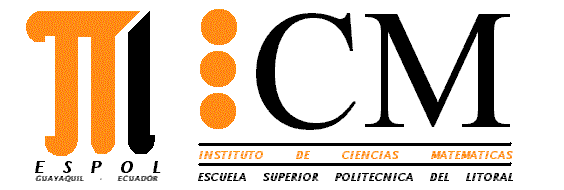 INGENIERÍA EN AUDITORÍA Y CONTADURÍA PÚBLICA AUTORIZADASeptiembre 15 de 2010MÉTODOS CUANTITATIVOS I			 	          TERCERA EVALUACIÓNNombre: ……………………………………			      Paralelo:           ……………Firma:  ………………………………………			     # Matrícula: …………………Bosqueje la gráfica de la siguiente función de variable real:                                             				            VALOR: 10  puntosDeterminando previamente:DominioIntersecciones con los ejesSimetríasAsíntotasPuntos críticosMonotoníaValores extremosConcavidadPuntos de inflexiónRango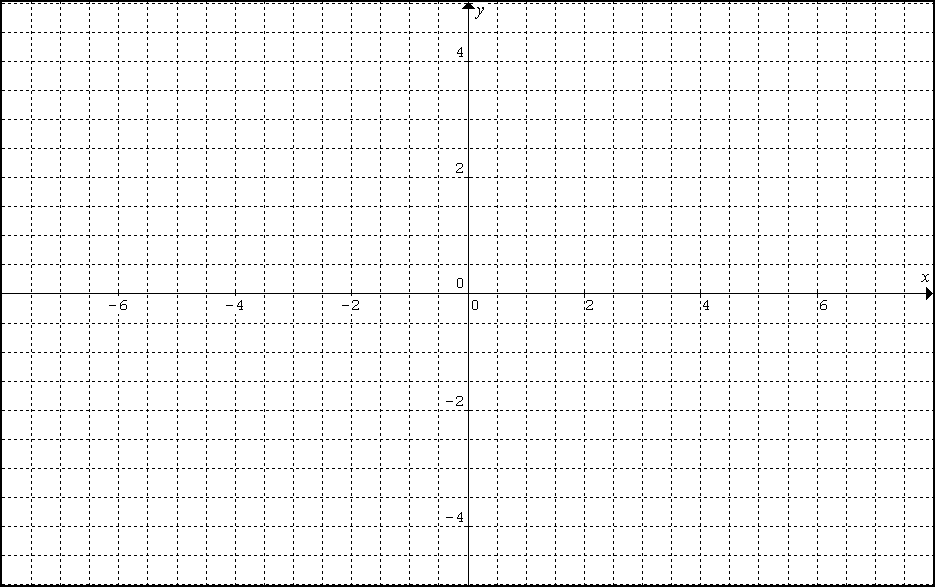 Utilizando e indicando el nombre de las leyes del Álgebra Proposicional que considere necesarias, demuestre que la siguiente es una forma proposicional tautológica:        VALOR: 10 puntosUtilice el Teorema de Inducción para demostrar que la siguiente propiedad es válida para todo número natural “n”:          VALOR: 10 puntosA partir de la función  :        VALOR: 10 puntosConstruya su gráfica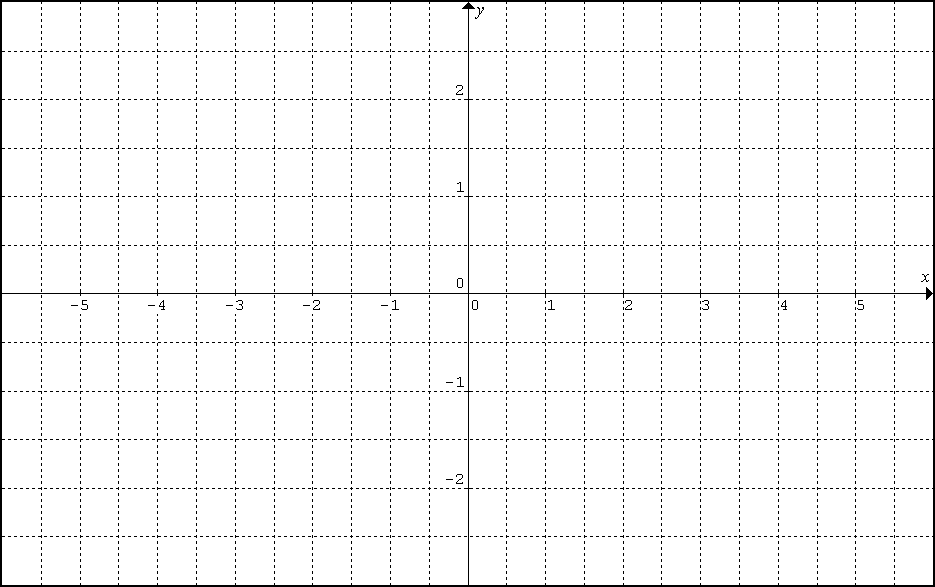 Construya la gráfica de la función Obtenga la regla de correspondencia de la función  cuando .Determine la fracción del cuadrado de lado “L” que estará sombreada si el proceso de sombreado que se indica en la figura se continúa de manera indefinida.VALOR: 10 puntosDetermine la ecuación del lugar geométrico dado por la igualdad , donde .  Identifique el nombre y los elementos de la curva obtenida.VALOR: 12 puntosRealice lo requerido en cada literal:						                      	        VALOR: 28 puntosDemuestre formalmente que Calcule  Si , determine .A partir de la curva dada por , determine . Un fabricante vende lámparas a US$6.00 cada una y, a este precio, los consumidores han comprado 3,000 lámparas por mes.  El fabricante desea aumentar el precio y estima que por cada incremento de US$1.00 en el precio se venderán 1,000 lámparas menos cada mes.  Si el fabricante puede producir las lámparas a un costo de US$4.00 cada una:VALOR: 10 puntos¿A qué precio debería el fabricante vender las lámparas para generar la máxima utilidad posible?¿Cuál es la máxima utilidad posible? 